DECLARAÇÃO DE PROPÓSITOInclua o propósito da política.ESCOPOInclua quem e o que a política cobre.REGRAS AND EXPECTATIVASInclua tarefas, obrigações e responsabilidades esperadas do funcionário.EQUIPAMENTO DE AND DA ÁREA DE TRABALHODetalhe quaisquer requisitos e comentários adicionais.COMUNICAÇÃODelineie os métodos e a disponibilidade para comunicação on-line e off-line.SEGURANÇAForneça requisitos de segurança ou link para o contrato de segurança e/ou acesso remoto.SEGURANÇA AND SAÚDEDelineie os requisitos para treinamento e contrato de segurança para manter um ambiente de trabalho seguro.CONFIDENCIALIDADEForneça diretrizes de confidencialidade ou link para o acordo de confidencialidade existente.EMPREGADOR FORNECEU EQUIPAMENTOS AND EXPECTATIVAS DE MANUTENÇÃO / USOEQUIPAMENTOS A SEREM FORNECIDOS POR FUNCIONÁRIOSEXPECTATIVAS DE ÁREA DE TRABALHODISCLAIMERTodos os artigos, modelos ou informações fornecidos pelo Smartsheet no site são apenas para referência. Embora nos esforcemos para manter as informações atualizadas e corretas, não fazemos representações ou garantias de qualquer tipo, expressas ou implícitos, sobre a completude, precisão, confiabilidade, adequação ou disponibilidade em relação ao site ou às informações, artigos, modelos ou gráficos relacionados contidos no site. Qualquer dependência que você deposita em tais informações está, portanto, estritamente em seu próprio risco.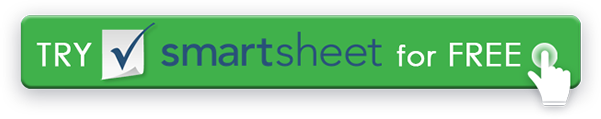 